D I S P O Z I Ț I ENr. 1830 aprilie 2020                  				                 mun. Chișinăuprivind organizarea activității Curții  de Apel Chișinău până la ridicarea stării de urgență      În scopul asigurării activității Curții de Apel Chișinău în perioada pandemiei de COVID-19, pînă la ridicarea  stării de urgență  declarată prin Hotărârea Parlamentului RM nr.55/2020, în conformitate cu art.60, art.63 și art.64 din Legea nr. 212-XV din 24.06.2004 privind regimul stării de urgență, de asediu și de război, coroborate cu prevederile Dispozițiilor Comisiei pentru Situații Excepționale a Republicii Moldova nr.1 din 18 martie 2020, nr.4 din 24.03.2020, nr.6 din 26 martie 2020 și nr.24 din 29 .04.2020, întru respectarea restricțiilor stabilite de Comisia pentru Situații Excepționale a Republicii Moldova, în temeiul art.161 alin.(1) din  Legea nr.514-XIII din 06.07.1995 privind organizarea judecătorească, -D I S P U N :În perioada 04 mai -15 mai 2020, Curtea de  Apel Chişinău va activa în regim special, după cum urmează:I.1.    În incinta Curții de Apel Chișinău vor avea acces doar angajații  strict necesari pentru asigurarea funcționalității instanței,  activitatea cărora necesită prezența obligatorie la locul de muncă (oficiu),  care, pe durata programului de muncă, urmează să respecte distanța socială, să utilizeze măști și mănuși de protecție, să dezinfecteze, ori de cîte ori va fi necesar, mâinile și suprafețele din birou și de pe obiectele  pe care rezistă coronavirusul. I.2. Angajații, care,  în virtutea atribuțiilor de serviciu, pot exercita munca de la distanță, vor desfășura activitatea prin muncă la domiciliu, urmînd să prezinte conducătorului nemijlocit darea de seamă despre lucrul efectuat la distanță. Listele angajaților care vor  desfășura activitatea  prin muncă la domiciliu vor fi întocmite pe fiecare  subdiviziune(direcție, secție) de către conducătorul nemijlocit, care în perioada respectivă va fi în drept să verifice activitatea fiecărui angajat care activează de la distanță, iar angajații vor fi obligați să îndeplinească în volum deplin atribuțiile funcției pe care o dețin, utilizând în acest scop mijloacele de cuminicare electronică.   I.3.   Accesul persoanelor străine în incinta instanței este strict  interzis, iar cele care au calitatea de participant pe cauzele ( penale, civile, administrative ) aflate pe rolul Curții de Apel Chișinău pot depune cereri, demersuri e.t.c., inclusiv și cererile de solicitare a informațiilor aferente cauzelor pendinte, doar prin poşta electronică, poşta terestră, fax și telefon (detalii despre datele de contact pot fi găsite pe pagina oficială a Curții de Apel Chișinău).  În cazuri excepționale, actele de procedură, cererile și demersurile pot fi depuse în biroul 5 (Secţia relaţii publice), doar cu permisiunea prealabilă a persoanei responsabile de primirea  lor, cât și cu respectarea condițiilor de prevenire a răspândirii infecției  COVID-19.   I.4. Prin derogare de la prevederile pct.I.3. din prezenta dispoziție,  va fi permis accesul în sălile de judecată doar  procurorilor, avocaților și altor participanți pe cauzele privind mandatele de arest,  măsurile de investigații speciale, măsurile asiguratorii și cauzele contravenționale ce vizează încălcarea dispozițiilor Comisiei pentru Situații Excepționale. Persoanele respective urmează se respecte strict distanța socială, să dezinfecteze mâniile la intrare în clădirea instanței, iar, la necesitate, să poarte măști și mănuși de protecție împotriva răspândirii infecției COVID-19.  În măsura posibilităților, persoanele aflate în detenție vor fi audiate prin sistemul de videoconferință.În perioada 04 mai -15 mai 2020, Curtea de  Apel Chişinău va examina doar următoarele categorii de cauze:  II.1.  În materie civilă (drept comun, contencios administrativ, insolvabilitate) vor fi examinate doar cauzele, care, potrivit legii, se examinează în procedură scrisă (fără participarea părților), și anume: recursurile, cererile de revizuire, cauzele cu valoare redusă,  conflictele de competență, cererile de strămutare a cauzelor la o altă instanță, cererile de recuzare înaintate judecătorilor instanței de fond în cazul în care în prima instanță nu este eligibil alt judecător  pentru examinare unor atare cereri.     II.2. Cauzele  de domeniul electoral se vor examina în termen de pînă la 5 zile, conform regulilor de citare, însă, neprezenţa participanţilor nu va împiedica examinarea acestor cauze.   II.3.  În materie penală și contravențională vor fi examinate doar cauzele privind mandatele de arest,  măsurile de investigații speciale, măsurile asiguratorii și cauzele contravenționale ce vizează încălcarea dispozițiilor Comisiei pentru Situații Excepționale.    II.4. Judecarea cauzelor civile (drept comun, contencios administrativ, insolvabilitate), penale și contravenționale,  care nu cad sub incidența punctelor II.1 , II.2. și II.3. din prezenta dispoziție, a căror examinare a fost suspendată de drept prin dispoziția Comisiei pentru Situații Excepționale nr.1 din 18.03.2020(Anexa nr.1), va fi reluată din oficiu, în termen de 10 zile după încetarea stării de urgenţă, cu fixarea termenelor de judecată şi citarea părţilor. III.   Calcularea salariului angajaților atrași la serviciu în perioada    04 mai -15 mai 2020 se va efectua în cuantum ordinar, conform Legii nr.270/2018 privind sistemul unitar de salarizare în sectorul bugetar.    IV.   Angajaților Curții de Apel Chișinău care nu se încadrează în situațiile descrise la punctele I.1., I.2., II.1 – II.3. din prezenta dispoziție, li se va acorda, prin ordin unilateral emis de președintele instanței, concediu de odihnă anual nefolosit total sau parțial, iar la cererea scrisă a angajatului va fi acordat și concediu pe cont propriu.   V. Prezenta dispoziție se aduce la cunoștința tuturor angajaților Curții de Apel Chișinău și se publică pe pagina web a instanței . 	Președintele interimar al 				Curții de Apel Chișinău                                                                  Lidia BulgacCURTEADE APEL CHIȘINĂU2043, mun.Chișinău, str.Teilor 4www.instante.justice.md; e-mail: cac@justice.mdTel. (022) 409-209; Fax: (022) 635-355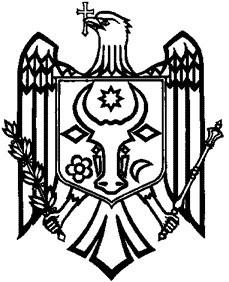 CHISINAUCOURT OF APPEAL4 Teilor str., Chișinău 2043 www.instante.justice.md; e-mail: cac@justice.mdTel. (022) 409-209; Fax: (022) 635-355La № _____________________ din _______________La № _____________________ din _______________La № _____________________ din _______________